 مختصر السيرة الذاتيةBiography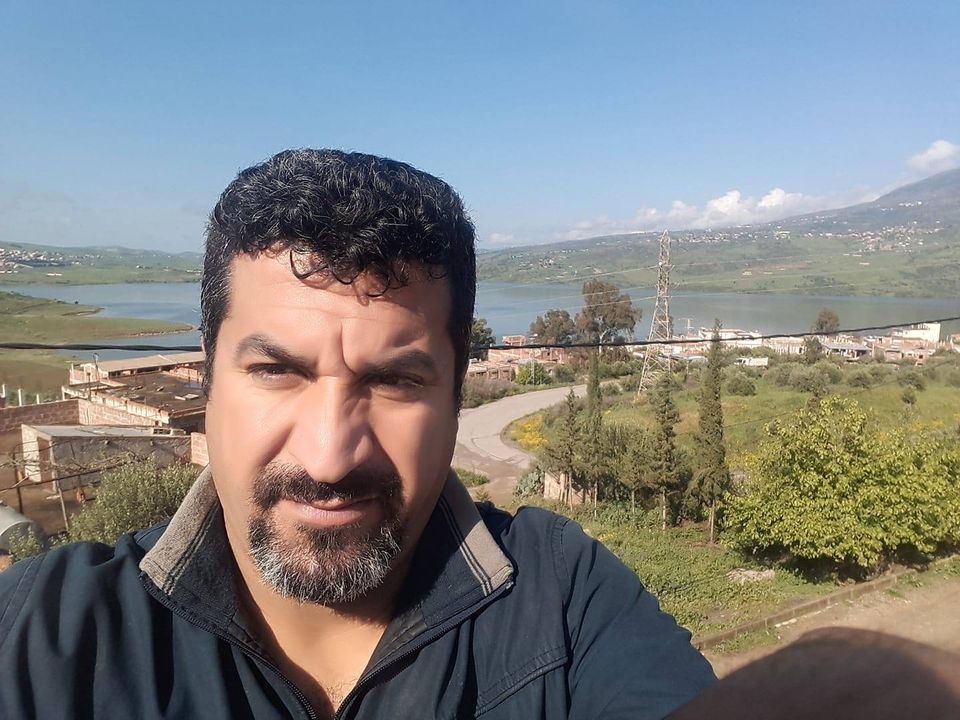 الاسم و اللقب : ذ بودويرة الطاهر الرتبة العلمية : دكتوراه علوم في علوم المكتبات و المعلومات 2017ماجستير نظم المعلومات و إدارة المعرفة 2009ليسانس علم المكتبات و المعلومات 1999مهني في قطاع الأرشيف و الوثائق 09 سنوات في مختلف الرتب استاد محاضر بجامعة العربي التبسي – تبسة- الجزائر مند 10 سنوات عضو العديد من الجمعيات المهنية على رأسها جمعية المكتبات و المعلومات الجزائرية مند 2017لديه العديد من المشاركات الوطنية و الدولية في مؤتمرات و ملتقيات في مجال التخصص و في مجالات اخرى مهتم بقطاع الأرشيفات الوطنية   